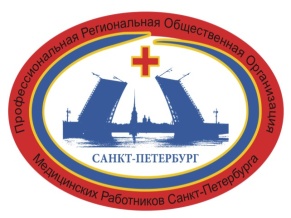 Профессиональная Региональная Общественная Организация«Медицинских Работников Санкт- Петербурга»197196, Санкт-Петербург, ул. Большая Посадская, д.9/5, лит А, 1-НЗаневский проспект д.1/82, кафедра геронтологии, гериатрии и   сестринского дела. т/ф. 4453114.asm-piter@mail.ru  Сайт  amspiter.ru            Исх.18 от 14.04.17                                                                                              Начальникам отделов здравоохранения                                                                                 Администраций районов Санкт–Петербурга                                                                      Главным врачам учреждений здравоохранения города                                                                          и Федеральных учреждений здравоохранения                                                                                           Санкт–ПетербургаУважаемые руководители!Приглашаем вас, принять участие  в конкурсе профессионального мастерства среди специалистов по специальности «Организация сестринского дела» на звание «Лучший организатор сестринского дела 2017г.» (далее – Конкурс) организуется и проводится Союзом медицинских профессиональных организаций. Положение прилагается. Срок подачи заявок до 05.05.2017 года. до 12.00. по эл. почте  asm-piter@mail.ruЗаключительный этап состоится в г. Новосибирск на заседании Профильной комиссии по согласованию с главным внештатным специалистом по сестринскому делу Министерства Здравоохранения  Сергей Ивановичем Двойниковым.Документы оформлять согласно требования.т. для связи  +79522084797 Подопригора Галина Михайловна эл. почта  asm-piter@mail.ruС уважением,Г.М. Подопригора Президент  Профессиональной Региональной Общественной Организации «Медицинских работников Санкт–Петербурга»